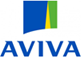 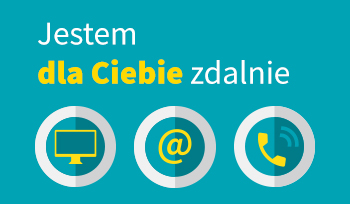 Dodatkowo wypłacamy pieniądze za pobyt dziecka w szpitalu spowodowany koronawirusem.
Każdy rodzic wybiera dowolny jeden z 6-ciu różnych wariantów ubezpieczenia. 
Jesteśmy w 100% przygotowani do "zdalnej pracy":- zawieranie umów w formie elektronicznej bez konieczności podpisu elektronicznego- link dla rodziców do zawarcia ubezpieczenia bez konieczności zbierania składek w szkole
- opiekun ubezpieczenia do załatwiania wszystkich formalności związanych z wypłatą świadczeń oraz zawarciem ubezpieczenia
W ramach oferty gwarantujemy: 

Wypłatę z ubezpieczenia, nawet jeśli wypadek zdarzy się w związku z wyczynowym uprawianiem sportów, w tym sportów walki (na zajęciach szkolnych i pozaszkolnych)Do wyboru jest 6 wariantów ubezpieczenia. Ubezpieczenie działa 24/h na całym świecie.https://twojedziecko.aviva.pl/start/?token=BD569F60F350A2D7733C586E3D1A6E5AB5B33E04